Instytut Humanistyczno-Artystyczny. Projektowanie graficzne I stopnia.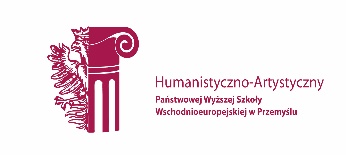 karta ZAJĘĆ (SYLABUS)  I. Zajęcia i ich usytuowanie w harmonogramie realizacji programu2. Formy zajęć dydaktycznych i ich wymiar w harmonogramie realizacji programu studiów.3. Cele zajęć    C 1 – Student nabywa wiedzę z zakresu opanowania cyfrowego warsztatu fotograficznego, rozwijanie umiejętności obserwacji otaczającej rzeczywistości. Zna  sposoby praktycznego zastosowania zdobytej wiedzy w procesie tworzenia obrazu przy użyciu medium fotograficznego. Rozumie terminologie związaną z technologicznymi i formalnymi zagadnieniami budowania obrazu fotograficznego.  C 2- Rozwijanie umiejętności realizacji własnych wizji i pomysłów, poznanie różnych form wypowiedzi fotograficznej: fotografia aranżowana, fotografia dokumentalna, fotoreportaż. Student potrafi stosować i właściwie wykorzystać środki artystycznego wyrazu i ekspresji, zasady kompozycji, kadrowania. C 3 - Rozwijanie wyobraźni plastycznej i zdolności artystycznych właściwych fotografii czarno-białej opartych na  wrażliwości widzenia walorowego otaczającej i kreowanej rzeczywistości. Student zdobywa umiejętności formułowania, analizowania i rozwijania  doświadczeń warsztatowych z zakresu malarstwa, umiejętność i potrzebę kształtowania własnej wrażliwości i świadomości twórczej, a także umiejętność opracowania i prezentacji własnych osiągnięć twórczych. 4. Wymagania wstępne w zakresie wiedzy, umiejętności i innych kompetencji.Elementarna znajomość warsztatu fotograficznego, podstawowa znajomość zasad kompozycji oraz umiejętność obserwacji otaczającej rzeczywistości.      5. Efekty uczenia się dla zajęć, wraz z odniesieniem do kierunkowych  efektów uczenia się.6. Treści kształcenia – oddzielnie dla każdej formy zajęć dydaktycznych           (W- wykład, K- konwersatorium, L- laboratorium, P- projekt, PZ- praktyka zawodowa)P-projekt7. Metody weryfikacji efektów uczenia się /w odniesieniu do poszczególnych efektów/8. Narzędzia dydaktyczne9. Ocena osiągniętych efektów uczenia się   9.1. Sposoby ocenyOcena formującaOcena podsumowująca9.2. Kryteria oceny10. Literatura podstawowa i uzupełniająca:Literatura podstawowa:M. Busselle, Fotografia czarno-biała, Wyd. Artystyczne i Filmowe, Warszawa2001.Fotografia – podręcznik, Arkady, Warszawa 2002.B. von Brauchitsch, Mała historia fotografii, Wyd. Cyklady, Warszawa 2005.Literatura uzupełniająca: C. Cotton, Fotografia jako sztuka współczesna, Wyd. Universitas, Kraków 2010. U. Czartoryska, Przygody plastyczne fotografii, Słowo/Obraz/Terytoria, Gdańsk 2002.S. Sontag, O fotografii, Wyd. Artystyczne i Filmowe, Warszawa 1986.Czasopisma, artykuły poświęcone fotografii.11. Macierz realizacji zajęć12. Obciążenie pracą studenta13. Zatwierdzenie karty zajęć do realizacji.Odpowiedzialny za zajęcia :                                                                             Dyrektor Instytutu:Przemyśl, dnia  ……………1.Jednostka prowadząca kierunek studiówInstytut Humanistyczno-Artystyczny2. Nazwa kierunku studiówProjektowanie Graficzne3. Forma prowadzenia studiówstacjonarne4. Profil studiówpraktyczny5. Poziom kształcenia studia I stopnia6. Nazwa zajęćPodstawy Fotografii7. Kod zajęćPG P058. Poziom/kategoria zajęćZajęcia kształcenia podstawowego (zkp)9. Status przedmiotuObowiązkowy10. Usytuowanie zajęć w harmonogramie realizacji zajęćSemestr I,II11. Język wykładowypolski12.Liczba punktów ECTSSem I – 3 pkt. ECTS 13. Koordynator zajęćMgr Sebastian Bundyra14. Odpowiedzialny za realizację zajęćMgr Sebastian BundyraWykładWĆwiczeniaCKonwersatoriumKLaboratoriumLProjektPPraktykaPZInne----Sem. I – 45 --Lp.Opis efektów uczenia się dla zajęćOdniesienie do kierunkowych efektów uczenia się - identyfikator kierunkowych efektów uczenia sięW_01Zna możliwości zastosowania fotografii i innych dzieł sztuki w projektowaniu graficznym.P6S_WG-K_W07W_02Zna specyfikę i możliwości komputerowych programów graficznych i wie, które z nich nadają się do obróbki materiału fotograficznego.P6S_WG-K_W08U_01Potrafi posługiwać się narzędziami warsztatu artystycznego takimi jak: sprzęt fotograficzny, filmowy, klasyczny warsztat projektowy.P6s_UW-P6S_UUK_U05U_02Ma umiejętność korzystania z wiedzy i nabytego doświadczenia w celu rozwiązywania problemów w realizowanych pracach z obszaru fotografii. Ma umiejętność realizacji własnych wizji i pomysłów poprzez realizację fotograficzną w różnych kategoriach wypowiedzi fotograficznej: fotografia aranżowana, fotografia dokumentalna, fotoreportaż również przy wykorzystaniu  technologii cyfrowych.P6S_UW- P6S_UUK_U07-K_U08U_03Opanował swój warsztat fotograficzny, twórczy łącząc wiedzę z przedmiotów teoretycznych pozyskaną na zajęciach z praktyką  podczas samodzielnych realizacji własnych koncepcji.P6S_UW-P6S_UU-K_U10K_01Jest świadomy konieczności stałego uzupełniania swoich wiadomości i umiejętności z zakresu fotografii, szczególnie w świetle poszerzającej się wiedzy i rozwoju technologicznego.P6S_KRK_K01K_02Samodzielnie podejmuje niezależne prace, wykazując się umiejętnościami zbierania, analizowania i interpretowania informacji. Wykorzystuje zdobytą wiedzę, rozwija ją w kreatywnym działaniu przy zastosowaniu fotograficznych środków artystycznego wyrazu.P6S_ KRK_K03Lp.Tematyka zajęć – szczegółowy opis bloków tematycznych semestr  IL. godzinP 1Postać we wnętrzu.Postać jako integralna część zakomponowanego wnętrza. Zwrócenie uwagi na światłocień i otoczenie.15 hP 2Studium martwej natury. Fotografia czarno- biała15 hP 3Studium twarzy, głowy, popiersia.Formy oświetlenia studyjnego i zastanego, tworzenie kompozycji, kreowanie planu zdjęciowego.10 hRazemRazem45 hSymbol efektu uczenia sięForma weryfikacjiForma weryfikacjiForma weryfikacjiForma weryfikacjiForma weryfikacjiForma weryfikacjiForma weryfikacjiSymbol efektu uczenia sięEgzamin ustnyEgzamin pisemnyKolokwiumProjektSprawdzian wejściowySprawozdanie    InneW_01XRozmowa indywidualnaW_02XRozmowa indywidualnaU_01XPrzegląd prac.Obserwacja  aktywnościU_02XPrzegląd prac. Obserwacja  aktywnościU_03XPrzegląd prac. Obserwacja  aktywnościK_01XPrzegląd pracK_02XPrzegląd pracSymbolRodzaj zajęćN 1Wykład wprowadzający połączony z prezentacją dokonań z zakresu zajęć.N 2Projekt artystyczny połączony z korektą i rozmową indywidualną. Konsultacje w trakcie realizacji pracy, indywidualne omówienie zadania po zakończeniu projektu;N 3Całościowy przegląd dokonań / dyskusja stanowiąca podsumowanie etapu pracy, ustalany indywidualnie z każdym studentem i na każdym etapie realizacji zadania.F1Ocena za realizację projektu 1 w sem. IF2Ocena za realizację projektu 2 w sem. IF3Ocena za realizację projektu 3 w sem. IP1Zaliczenie z oceną za I semestr na podstawie oceny F1, F2, F3 (średnia zwykła)Symbol efektu uczenia sięNa ocenę 3Na ocenę 3,5Na ocenę 4Na ocenę 4,5Na ocenę 5W_01, W_02Osiągnięcie zakładanych efektów uczenia się z pominięciem niektórych ważnych aspektów z zakresu fotografii  i wykorzystania graficznych programów komputerowych przy opracowywaniu końcowego efektu fotograficznego. Obecność na zajęciach,  zaliczenie wszystkich zadań.Osiągnięcie zakładanych efektów uczenia się z pominięciem niektórych aspektów z zakresu fotografii i znajomości graficznych programów komputerowych. Ogólna sprawność warsztatowa z zakresu fotografii. Spełnienie podstawowych wymagań. Osiągnięcie zakładanych efektów uczenia się z pominięciem niektórych mniej istotnych aspektów z zakresu fotografii. Ma poszerzoną  wiedzę o możliwościach wykorzystania graficznych programów komputerowych do obróbki fotografii. Posiada wiedzę dotyczącą posługiwania się cyfrowym aparatem fotograficznym. Osiągnięcie zakładanych efektów uczenia się obejmujących wszystkie istotne aspekty z pewnymi nieścisłościami  lub błędami z zakresu fotografii. Posiada szeroką wiedzę o możliwościach wykorzystania graficznych programów komputerowych przy końcowej obróbce obrazu fotograficznego. Posiada wiedzę dotyczącą wykorzystania fotografii w innych działaniach artystycznych( grafika warsztatowa, projektowanie, animacja 3D).Osiągnięcie zakładanych efektów uczenia się obejmujących wszystkie istotne aspekty z zakresu podstaw fotografii.  Student wyróżnia się wiedzą i swobodnie posługuje się medium fotograficznym pozwalającym na realizację zadań. Aktywnie uczestniczy w zajęciach, zna i wykorzystuje zalecaną literaturę.U_01, U_02, U_03Student osiągnął elementarne umiejętności z zakresu ocenianego efektu i dyscypliny sztuki. Student uczęszcza na zajęcia, rozumie przekazywane treści i wykonuje polecenia związane z projektem. Realizuje do końca wszystkie zadania zgodnie z  tematem.Student osiągnął umiejętności z zakresu ocenianego efektu i dyscypliny na poziomie zadowalającym. Ogólna sprawność manualna i warsztatowa przy realizacjach fotograficznych. Znajomość zalecanej literatury, aktywność podczas zajęć. Student uczęszcza na zajęcia, rozumie przekazywane treści i wykonuje polecenia związane z projektem. Realizuje do końca wszystkie zadania zgodnie z tematem.Student osiągnął umiejętności z zakresu ocenianego efektu. Opanował warsztat fotograficzny na poziomie zadowalającym. Łączy wiedzę z przedmiotów teoretycznych z praktyką. Aktywnie uczestniczy w zajęciach. Pomysłowość i oryginalność wykonanych projektów fotograficznych.Student osiągnął umiejętności z zakresu ocenianego efektu. Wykazuje się ponadprzeciętnym zainteresowaniem i zaangażowaniem w wykonywaną pracę. Zaawansowanie warsztatowe i właściwy dobór środków artystycznych do wyrażenia własnej artystycznej wizji. Realizacje fotograficzne. charakteryzuje staranność wykonania i pomysłowość.Student osiągnął w stopniu zaawansowanym umiejętności z zakresu ocenianego efektu. Opanował warsztat fotograficzny łącząc wiedzę z przedmiotów teoretycznych z praktyką  podczas samodzielnych realizacji własnych koncepcji. Wykazuje się dalece wykraczającymi ponad program zaangażowaniem, zdolnościami i innymi predyspozycjami z zakresu fotografii.K_01, K_02Student posiada w stopniu elementarnym świadomości w zakresie ocenianego efektu obejmującego kompetencje zawodowe i społeczne i powinien być świadomy  konieczności stałego uzupełniania swoich wiadomości.Student posiada świadomość w zakresie ocenianego efektu obejmującego kompetencje zawodowe i społeczne i wie o konieczności stałego uzupełniania swoich wiadomości, podejmowania niezależnych prac w celu zbierania i analizowania pozyskanych informacji.  Student posiada ponad przeciętną świadomość w zakresie ocenianego efektu obejmującego kompetencje zawodowe i społeczne w świetle poszerzającej się wiedzy i rozwoju technologicznego. Jest zorientowany na pogłębianie swojej wiedzy i stałego uzupełniania wiadomości oraz śledzenia osiągnięć technologicznych. Wykazuje się umiejętnościami zbierania, analizowania i interpretowania informacji, oraz rozwijania idei.Symbol efektu uczenia sięOdniesienie efektu do efektów zdefiniowanych dla programuCelePrzedmiotuTreści programoweNarzędzia dydaktyczneSposoby ocenyW_01K_W07C 1, C 2, C 3P1, P2, P3N1, N2, N3F1, F2, F3W_02K_W08C 1, C 2, C 3P1, P2, P3N1, N2, N3F1, F2, F3U_01K_U05C 2, C 3P1, P2, P3N1, N2, N3F1, F2, F3U_02K_U08C 2, C 3P1, P2, P3N2, N3F1, F2, F3U_03K_U10C 2, C 3P1, P2, P3N1, N2, N3F1, F2, F3K_01K_K01C 1, C 2, C 3P1, P2, P3N2, N3F1, F2, F3K_02K_K03C 1, C 2, C 3P1, P2, P3N2, N3F1, F2, F3Forma aktywnościŚrednia liczba godzin na zrealizowanie aktywnościUDZIAŁ W WYKŁADACH/UDZIAŁ W ĆWICZENIACH/UDZIAŁ W KONWERSATORIACH/LABOLATORIACH/ PROJEKTACH45UDZIAŁ W PRAKTYCE ZAWODOWEJ/UDZIAŁ NAUCZYCIELA AKADEMICKIEGO W EGZAMINIE (SEMESTRALNY PRZEGLĄD PRAC)2UDZIAŁ W KONSULTACJACH2                                                                        Suma godzin kontaktowych49SAMODZIELNE STUDIOWANIE TREŚCI WYKŁADÓW/SAMODZIELNE PRZYGOTOWANIE DO ZAJĘĆ KSZTAŁTYJĄCYCH UMIEJETNOŚCI PRAKTYCZNE22PRZYGOTOWANIE DO KONSULTACJI2PRZYGOTOWANIE DO EGZAMINU I KOLOKWIÓW (SEMESTRALNY PRZEGLĄD PRAC)2Suma godzin pracy własnej studenta26Sumaryczne obciążenie studenta75 LICZBA PUNKTÓW ECTS ZA ZAJĘCIASem I – 3 pkt. ECTSOBCIĄŻENIE STUDENTA ZAJĘCIAMI KSZTAŁTUJACYMI UMIEJĘTNOŚCI PRAKTYCZNE67LICZBA PUNKTÓW ECTS ZA ZAJĘCIA KSZTAŁCUJĄCE UMIEJĘTNOŚCI  PRAKTYCZNESem I – 3 pkt. ECTS